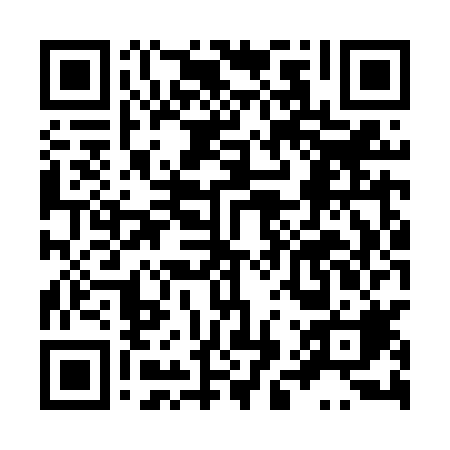 Ramadan times for Grocholowie, PolandMon 11 Mar 2024 - Wed 10 Apr 2024High Latitude Method: Angle Based RulePrayer Calculation Method: Muslim World LeagueAsar Calculation Method: HanafiPrayer times provided by https://www.salahtimes.comDateDayFajrSuhurSunriseDhuhrAsrIftarMaghribIsha11Mon4:144:146:0111:493:465:395:397:1912Tue4:124:125:5811:493:475:405:407:2113Wed4:104:105:5611:493:485:425:427:2214Thu4:074:075:5411:483:495:435:437:2415Fri4:054:055:5211:483:515:455:457:2616Sat4:034:035:5011:483:525:465:467:2717Sun4:004:005:4811:473:535:485:487:2918Mon3:583:585:4611:473:545:505:507:3119Tue3:563:565:4411:473:565:515:517:3320Wed3:533:535:4111:473:575:535:537:3421Thu3:513:515:3911:463:585:545:547:3622Fri3:493:495:3711:463:595:565:567:3823Sat3:463:465:3511:464:015:575:577:4024Sun3:443:445:3311:454:025:595:597:4225Mon3:413:415:3111:454:036:006:007:4326Tue3:393:395:2911:454:046:026:027:4527Wed3:363:365:2611:454:056:036:037:4728Thu3:343:345:2411:444:066:056:057:4929Fri3:313:315:2211:444:086:076:077:5130Sat3:293:295:2011:444:096:086:087:5331Sun4:264:266:1812:435:107:107:108:551Mon4:244:246:1612:435:117:117:118:572Tue4:214:216:1412:435:127:137:138:593Wed4:184:186:1212:425:137:147:149:004Thu4:164:166:0912:425:147:167:169:025Fri4:134:136:0712:425:157:177:179:046Sat4:114:116:0512:425:167:197:199:067Sun4:084:086:0312:415:177:207:209:098Mon4:054:056:0112:415:187:227:229:119Tue4:034:035:5912:415:207:237:239:1310Wed4:004:005:5712:405:217:257:259:15